Zarządzenie nr 177/2022Burmistrza Czechowic-Dziedzicz dnia 7 listopada 2022 r.w sprawie ustalenia wysokości stawek czynszów z tytułu dzierżawy gruntów stanowiących własność Gminy Czechowice-Dziedzice lub będących w użytkowaniu wieczystym Gminy Czechowice-Dziedzice	    Na podstawie art. 30 ust. 2 pkt 3 ustawy z dnia 8 marca 1990 r. o samorządzie gminnym 
(t.j. Dz. U. z 2022 r. poz. 559 z późn. zm.), art. 13 ust. 1, art. 23 ust. 1 pkt 5 w zw. z art. 25 ust. 1 i 2 ustawy z dnia 21 sierpnia 1997 r. o gospodarce nieruchomościami (t.j. Dz. U. z 2021 r. poz. 1899 
z późn. zm.) i art. 693, art. 224 § 2 ustawy z dnia 23 kwietnia 1964 r. Kodeks Cywilny (t.j. Dz. U. z 2022 r. poz. 1360 z późn. zm.)zarządzam, co następuje:§ 1. 1. Ustalić stawki czynszu za dzierżawę gruntów stanowiących własność Gminy Czechowice-Dziedzice lub będących w użytkowaniu wieczystym Gminy Czechowice-Dziedzice w wysokościach określonych w załączniku nr 1 do niniejszego zarządzenia.2. W przypadku określenia wysokości czynszu za dzierżawę w drodze postępowania przetargowego, określone w załączniku nr 1 do niniejszego zarządzenia stawki czynszu należy traktować jako podstawę do ustalenia wywoławczej stawki czynszu.3. Minimalna roczna wysokość czynszu za dzierżawę nie może być niższa niż 30,00 zł netto.§ 2. Dokonać podziału gminy na trzy strefy: I strefa śródmiejska,II strefa pośrednia,III strefa podmiejska,zgodnie z graficznym załącznikiem nr 2 do niniejszego zarządzenia. § 3. Stawki czynszu dzierżawnego, o których mowa w załączniku nr 1, mają zastosowanie 
do umów zawartych po wejściu w życie zarządzenia.§ 4. Zmiana sposobu korzystania z gruntu powoduje zmianę wielkości stawki określonej zgodnie 
z § 1 ust. 1.§ 5. Ustalone stawki czynszowe za dzierżawę gruntów są stawkami netto i nie obejmują:podatku VAT, który naliczony zostanie zgodnie z obowiązującymi stawkami i zgodnie 
z obowiązującymi w tym zakresie przepisami prawa, podatku od nieruchomości, którego opłacanie obciąża dzierżawcę przez cały okres obowiązywania umowy dzierżawy,opłat z tytułu użytkowania wieczystego, opłat lokalnych oraz ewentualnych opłat związanych z utrzymaniem nieruchomości.§ 6. 1. Wysokości stawek czynszu za dzierżawę gruntów określone w załączniku nr 1 oraz obowiązujące w umowach dzierżaw zawartych po wejściu w życie niniejszego zarządzenia wysokości czynszów dzierżawnych netto mogą być waloryzowane nie częściej niż raz w roku, jeżeli publikowany w Monitorze Polskim przez Prezesa GUS średnioroczny wskaźnik cen towarów i usług konsumpcyjnych przekroczy 3% lub suma wskaźników z kolejnych po sobie lat przekroczy 3%.2. Waloryzacja czynszów w obowiązujących umowach odbywać się będzie automatycznie bez konieczności sporządzania i podpisywania aneksu do umowy. Stawka czynszu dzierżawnego obowiązywać będzie od miesiąca następującego po miesiącu zawiadomienia na piśmie przez Wydzierżawiającego o dokonanej waloryzacji czynszu.3. W przypadku deflacji czynsz pozostawia się na niezmienionym poziomie. 4. Pierwsza waloryzacja, o której mowa w ust. 1, w oparciu o niniejsze zarządzenie nastąpi w 2024 roku.§ 7. 1. W przypadku użytkowania nieruchomości bez tytułu prawnego (bezumowne korzystanie z gruntu) należność z tego tytułu będzie naliczona w wysokości równej 200% stawek określonych w załączniku nr 1 do niniejszego zarządzenia za dany sposób użytkowania gruntu.2. Podwyższonej stawki wynagrodzenia za bezumowne korzystanie z gruntu, o której mowa w ust. 1 nie stosuje się w przypadku śmierci dzierżawcy pod warunkiem złożenia przez jego następcę prawnego pisemnego wniosku o zawarcie umowy w okresie nie dłuższym niż 6 miesięcy od dnia śmierci dzierżawcy.§ 8. W przypadku wydzierżawienia gruntu na cel inny niż wymieniony w załączniku nr 1 do niniejszego zarządzenia, wysokość stawki czynszu określi indywidualnie Burmistrz Czechowic-Dziedzic. § 9. Tracą moc zarządzenia Burmistrza Czechowic-Dziedzic: - 	nr 24/09 z dnia 27 lutego 2009 r. w sprawie ustalenia wysokości stawki czynszowej z tytułu dzierżawy gruntów stanowiących własność Gminy Czechowice-Dziedzice, zajętych pod dojazdy do obiektów wykorzystywanych na cele działalności gospodarczej, - 	nr 184/11 z dnia 22 listopada 2011 r. w sprawie ustalenia wysokości stawek czynszowych z tytułu dzierżawy gruntów stanowiących własność Gminy Czechowice-Dziedzice,- 	nr 131/13 z dnia 18 września 2013 r. w sprawie ustalenia wysokości stawki czynszowej z tytułu dzierżawy gruntów stanowiących własność Gminy Czechowice-Dziedzice, zajętych pod pasieki,- 	nr 202/17 z dnia 5 grudnia 2017 r. zmieniające załącznik graficzny do zarządzenia nr 184/11 Burmistrza Czechowic-Dziedzic z dnia 22 listopada 2011 r. w sprawie ustalenia wysokości stawek czynszowych z tytułu dzierżawy gruntów stanowiących własność Gminy Czechowice-Dziedzice,- 	nr 96/18 z dnia 19 czerwca 2018 r. w sprawie ustalenia wysokości stawki czynszowej z tytułu dzierżawy gruntów stanowiących własność Skarbu Państwa będących w użytkowaniu wieczystym Gminy Czechowice-Dziedzice, zajętych pod dojazd do Katolickiego Gimnazjum w Czechowicach-Dziedzicach,- 	nr 202/19 z dnia 3 grudnia 2019 r. w sprawie zmiany zarządzenia w sprawie ustalenia wysokości stawek czynszowych z tytułu dzierżawy gruntów stanowiących własność Gminy Czechowice-Dziedzice,- 	nr 22/20 z dnia 30 stycznia 2020 r. w sprawie ustalenia minimalnej wysokości stawki czynszowej 
z tytułu dzierżawy gruntu stanowiącego własność Skarbu Państwa, w użytkowaniu Gminy Czechowice-Dziedzice, przeznaczonego pod place i składowiska.§ 10. Zarządzenie wchodzi w życie z dniem podpisania.B u r m i s t r z Marian BłachutZałącznik nr 1                                                                                                                                                      do Zarządzenia nr 177/2022                                                                                                                                                      Burmistrza Czechowic-Dziedzic                                                                                                                                                       z dnia 7 listopada 2022 r.*stawki czynszu dzierżawnego zwolnione z podatku VAT na podstawie Rozporządzenia Ministra Finansów z dnia 20 grudnia 2013 r. w sprawie zwolnień od podatku od towarów i usług oraz warunków stosowania tych zwolnień (t.j. Dz. U. z 2020 r. poz. 1983 z późn. zm.).**stawki czynszu dzierżawnego podlegające zwiększeniu o stawkę podatku VAT.           B u r m i s t r z           Marian Błachut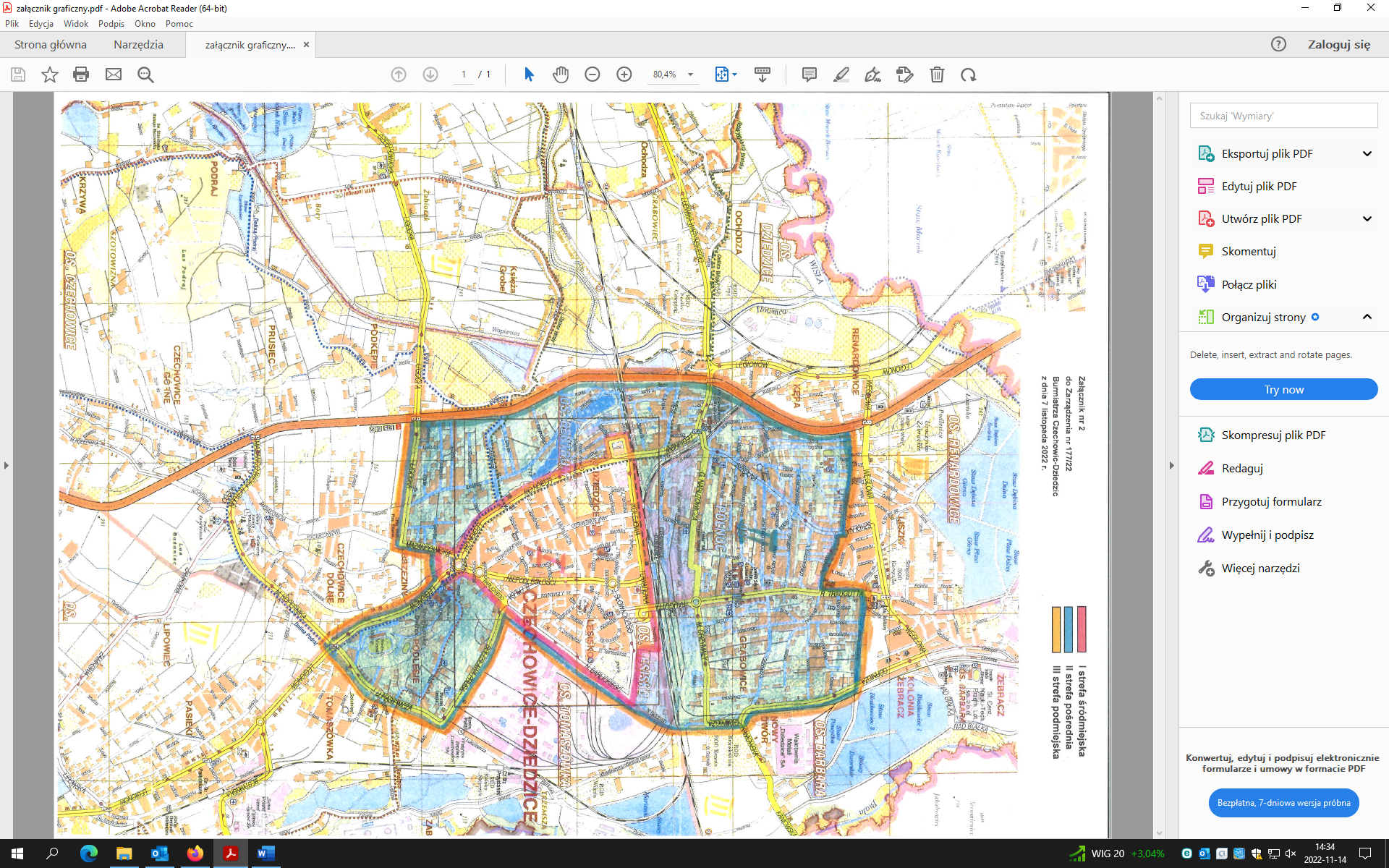 Cele rolnicze:Cele rolnicze:Cele rolnicze:L.p.Cele dzierżawy:Stawki roczne czynszu dzierżawnego nettozwolnione z podatku VAT*:1.Uprawy rolne3,00 zł/ar2.Łąki, pastwiska2,00 zł/ar3.Pasieki15,00 zł/ar4.Stawy6,00 zł/ar5.Ogródki przeznaczone na cele rolnicze0,30 zł/m2Pozostałe cele:Pozostałe cele:Pozostałe cele:L.p.Cele dzierżawy:Stawki czynszu dzierżawnego nettopodlegające zwiększeniu 
o stawkę podatku VAT**:1.Dojazd do budynków mieszkalnych100,00 zł roczniebez względu na powierzchnię2.Dojazd do budynków przeznaczonych dla kultury, oświaty, sportu100,00 zł roczniebez względu na powierzchnię3.Dojazd do obiektów wykorzystywanych na cele działalności gospodarczej2,50 zł/m2 miesięcznie4.Zieleń przy budynkach mieszkalnych i innych obiektach 0,50 zł/m2  rocznie5.Usługi5,00 zł/m2 miesięcznie6.Place i składowiska2,00 zł/m2 miesięcznie7.Garaże2,00 zł/m2 miesięcznie8.Parkingi i miejsca postojowe2,00 zł/m2 miesięcznie9.Obiekty budowlane (koncentratory telefoniczne, szafy ONU, stacje transformatorowe, reduktory, rozdzielnie gazu, itp.)do 10 m2 – 50,00 zł  miesięczniepowyżej 10 m2 – 50,00 zł + 3,00 zł za każdy następny m2  miesięcznie10.Obiekty ruchome (wolnostojące kontenery na śmieci i odzież używaną, itp.)25 zł miesięcznieza każdy obiekt niezależnie od powierzchni11.Wiaty, altany śmietnikowe2 zł/m2  miesięcznie12.Handel i gastronomia  zgodnie z lokalizacją w ustalonych strefach:12.I strefa śródmiejska8,00 zł/m2 miesięcznie12.II strefa pośrednia6,00 zł/m2 miesięcznie12.III strefa podmiejska5,00 zł/m2 miesięcznie